Приложение 4.Теорема ВиетаСформулируйте теорему Виета и теорему, обратную теореме Виета.Используя теорему Виета заполнить пропуски в таблице2. Найдите сумму и произведение корней уравнения:5. Пусть даны корни  уравнения 5 и –2 . Применяя обратную теорему Виета, составьте уравнение:Задание: Заполните «окошки» 	а) Дано уравнение х² – 7 х + 10 = 0		     х1 = 2,   х2 = ?	б) дано уравнение  х ²+ 3 х + ?  = 0		 х1 = 3,   х2 =-6, 	в) дано уравнение    х ² +  ? х – 5 = 0	                	 х1 = 1, х2 = -5Решение квадратных уравнений выделением квадрата двучленаНайдите корни уравнения.1) ( x + 1)2  = 42) ( x - 4)2  = -93) ( x + 0,25)2  = 0,25Найдите решение одного уравнения графическим способом.Решите уравнение. х2 – 6х – 7 =0x 2-2x+1=16Покажите на примере способ решения квадратного уравнения выделением квадрата двучлена.Графический способ решения квадратного уравненияРешите уравнение х2-2х-3=0 графическим способом. Рассмотрите различные случаи. Проверьте правильность другим способом.Что является решением данного уравнения?Покажите корни следующих уравнений схематично: (с помощью макета  параболы)х2-4=0(х-3)2 +3=0-( х+1)2 -4=0( х+2)2 -4=0УравнениеСумма корнейПроизведение корнейx2-5x-6 = 0x2-3x+? = 02x2+?x+1 = 0-3x2+?x+? = 05-7А) x2-13x+12 = 0 
Б) x2-x+6 = 0 
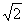 4. Уравнение x2+bx+24 = 0 4. Уравнение x2+bx+24 = 0 4. Уравнение x2+bx+24 = 0 имеет корень  x1 = 8имеет корень  x1 = 8имеет корень  x1 = 8имеет корень  x1 = 8Найти: x2 и коэффициент bНайти: x2 и коэффициент b